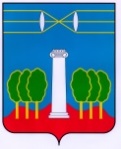 СОВЕТ ДЕПУТАТОВГОРОДСКОГО ОКРУГА КРАСНОГОРСКМОСКОВСКОЙ ОБЛАСТИР Е Ш Е Н И Еот 28.02.2023 №872/67О награждении Почетной грамотой главного эксперта Совета депутатов городского округа Красногорск Вострокнутовой Г.В.За плодотворный труд, высокий профессионализм, добросовестное исполнение служебных обязанностей и в связи с юбилеем, Совет депутатов РЕШИЛ:Наградить Почетной грамотой Совета депутатов городского округа Красногорск с вручением памятного сувенира главного эксперта отдела по обеспечению деятельности Совета депутатов городского округа Красногорск Вострокнутову Галину Владимировну.ПредседательСовета депутатов                                       				               С.В. ТрифоновРазослать: в дело